
                                                            
ÅRSBERETNING 2019                                              
NKK REGION TELEMARK & VESTFOLD

Styret har bestått av:
Leder: Anne Marit Olsen
Nestleder: Magnar Nordsveen
Styremedlem/sekretær: Anita Sørensen
Styremedlem/kasserer: Liv Katrine Borge
Styremedlem: Rita Kastet
Styremedlem: Mona Olsrød
Styremedlem: Joar Brosdal
Varamedlem: Aud Jacobsen
Varamedlem: Hans Tollef Bergan

Det har i 2019 blitt avholdt 7 styremøter.

01.01.2019 ble NKK Region Vestfold slått sammen med NKK Region Telemark, og vi fikk 3 fra Vestfold regionen inn i styret.

2019 har vært et aktivt år for NKK Region Telemark  & Vestfold.
Saker og aktiviteter har vært: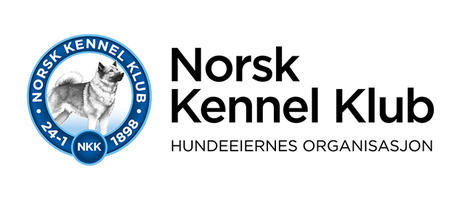 Bø-utstillingen, i år utvidet til 3 dager, National og International utstilling.
Planleggingsmøte i forkant med Telemark Fuglehund klubb og Telemark Elghund klubb. Grenland hundeklubb og Bø/Sauherad hundeklubb tok ansvar for agility lørdag.
Skriver kurs, 3 kvelder v/Anne Marit Olsen.Hundens dag på Herkules.Oppdretterskolen Del 1.Oppdaterings kurs for blodspordommere.Organisasjonskurs.Valpeshow på Jarlsberg travbane.Ringsekretærkurs.Deltatt på RS møte med representanter fra regionen, Anne Marit Olsen og Mona Olsrød. Regionledermøte med NKK. Anne Marit Olsen og Mona Olsrød  representerte regionen. Høringer. 
-Fellesbestemmelse for jaktprøver.
-Viltforskriften, forslag sendt inn fra regionen.

NKK Region Telemark & Vestfold   
Anita Sørensen-sekr.                         